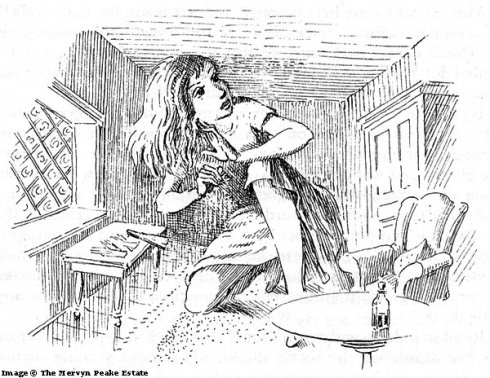 Mervyn Peake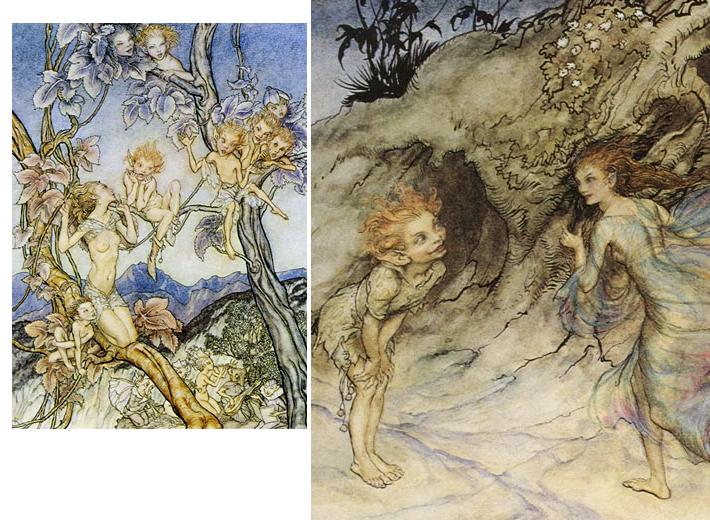 Arthur Rackham